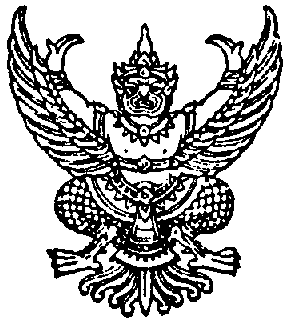 ประกาศสภาองค์การบริหารส่วนตำบลละอายเรื่อง  เรียกประชุมสภาสมัยสามัญ  สมัยที่ ๔  ประจำปี  พ.ศ.๒๕๕๙……………………………………………………….ตามมติที่ประชุมสภาองค์การบริหารส่วนตำบลละอาย  สมัยสามัญ สมัยที่ ๑ ครั้งที่ ๑  ประจำปี  พ.ศ.๒๕๕๙  เมื่อวันที่  ๒๓  กุมภาพันธ์  ๒๕๕๙  ได้กำหนดสมัยประชุมสภาองค์การบริหารส่วนตำบลละอาย  สมัยสามัญ สมัยที่ ๔ ประจำปี  ๒๕๕๙ ในวันที่ ๑๑  พฤศจิกายน  ๒๕๕๙  ถึงวันที่  ๒๕ พฤศจิกายน ๒๕๕๙  นั้น		อาศัยอำนาจตามความในมาตรา  ๕๔  แห่งพระราชบัญญัติสภาตำบลและองค์การบริหารส่วนตำบล  พ.ศ.๒๕๓๗  ซึ่งแก้ไขเพิ่มเติมโดยพระราชบัญญัติสภาตำบลและองค์การบริหารส่วนตำบล  (ฉบับที่ ๖)  พ.ศ.๒๕๕๒ ประกอบข้อ ๒๒ ของระเบียบกระทรวงมหาดไทยว่าด้วยข้อบังคับการประชุมสภาท้องถิ่น พ.ศ.๒๕๔๗ และแก้ไขเพิ่มเติมถึง (ฉบับที่ ๒)  พ.ศ.๒๕๕๔  จึงเรียกประชุมสภาองค์การบริหารส่วนตำบลละอาย  สมัยสามัญ  สมัยที่ ๔  ประจำปี  พ.ศ.๒๕๕๙  มีกำหนดไม่เกิน  ๑๕  วัน  นับตั้งแต่วันที่  ๑๑  พฤศจิกายน  พ.ศ.๒๕๕๙  เป็นต้นไป		จึงประกาศให้ทราบโดยทั่วกัน			ประกาศ   ณ  วันที่  ๔  พฤศจิกายน  พ.ศ.๒๕๕๙						   จำเปี้ยน   พรหมสุข   				                     (นายจำเปี้ยน   พรหมสุข)      				        ประธานสภาองค์การบริหารส่วนตำบลละอาย